Hello All-We are officially one week from the competition!With this being said, there has been some slight adjustments in regarding our weld competition and additional updates. Please see below:Pre-Meeting: 4:30 PM – 5:00 PMContest: 7 AM – 12:45 PMLocation: SLCC Welding Lab1060 N. Flyer WaySalt Lake City, UT 84116Contest:We have an update widget design which will include one steel widget that includes FCAW,SMAW, and GMAW welds. One aluminum widget that will be welded GTAW and one steel plate to be cut with OFC. Below are the thicknesses of material:In addition, below is the following filler metal that will be used:The types of machines that will be provided are:-Flextec 350X/LN25X Feeder-Flextec 350X/LF72 Feeder-Lincoln Power Wave C300-Miller Dynasty 280JudgingThe below sheets outline the form of judging we will be done for the contest. The exact criteria might be abbreviated versions or modified slightly to fit our widget and welds, but will follow the same “YES” / “NO” template. In addition, we will be spot checking during the welding contest for appropriate WFS, amps, volts, and proper safety 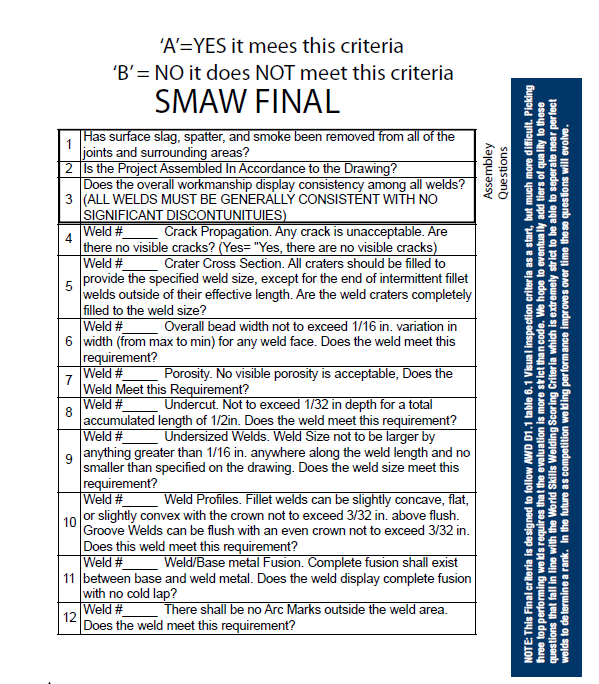 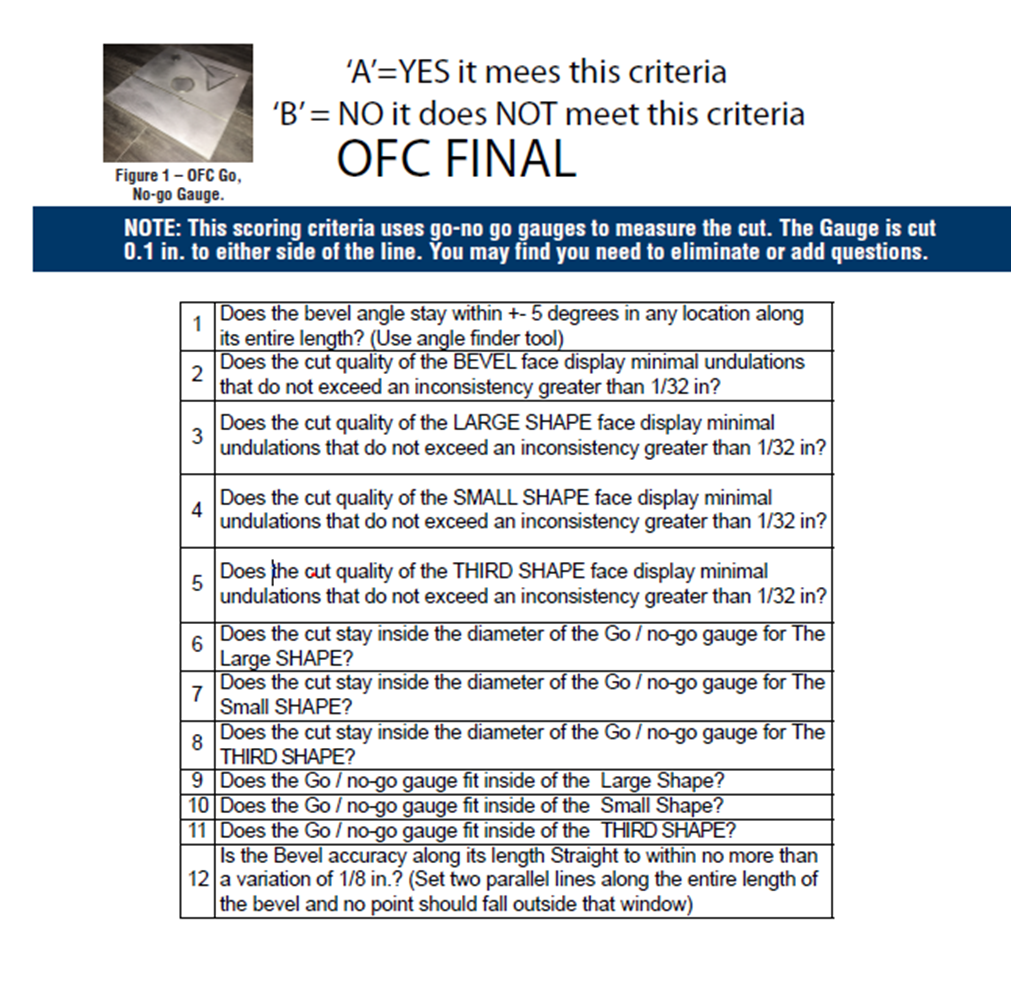 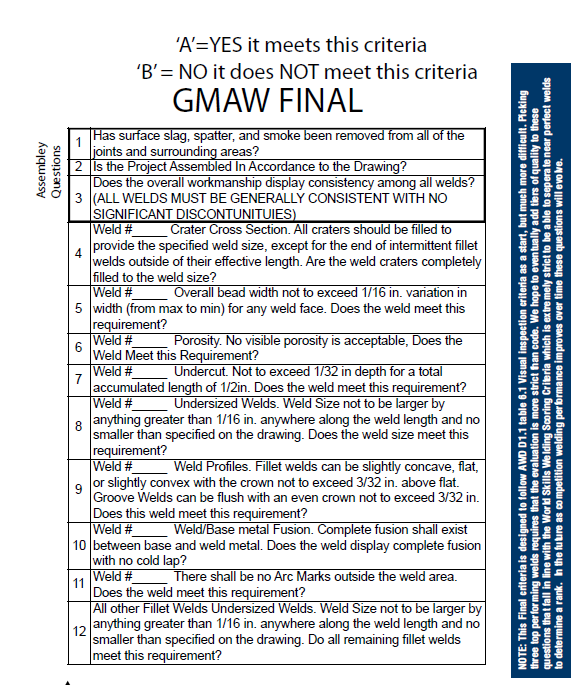 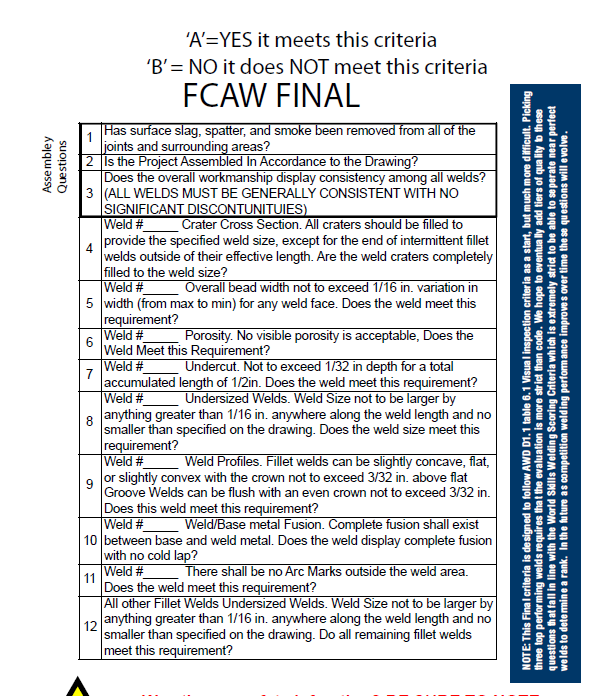 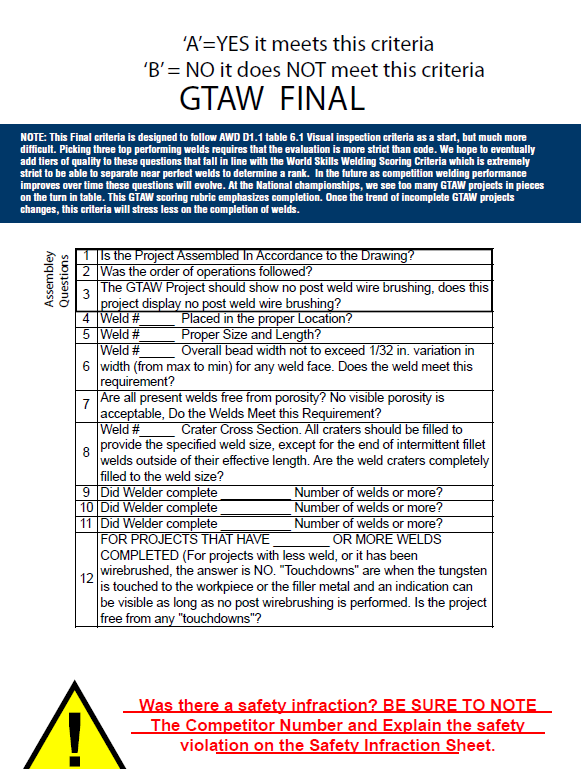 2022 Skills Welding Schedule2022 Skills Welding Schedule2022 Skills Welding Schedule2022 Skills Welding Schedule2022 Skills Welding Schedule2022 Skills Welding Schedule2022 Skills Welding Schedule2022 Skills Welding Schedule2022 Skills Welding Schedule2022 Skills Welding Schedule2022 Skills Welding Schedule2022 Skills Welding Schedule2022 Skills Welding Schedule2022 Skills Welding Schedule2022 Skills Welding Schedule2022 Skills Welding Schedule2022 Skills Welding Schedule2022 Skills Welding ScheduleTackFCAWGMAWSMAWWritten TestGTAWOFCBREAK7:00 - 7:10  AMWELCOME! Introductions, Site Host, Sponsors, & JudgesWELCOME! Introductions, Site Host, Sponsors, & JudgesWELCOME! Introductions, Site Host, Sponsors, & JudgesWELCOME! Introductions, Site Host, Sponsors, & JudgesWELCOME! Introductions, Site Host, Sponsors, & JudgesWELCOME! Introductions, Site Host, Sponsors, & JudgesWELCOME! Introductions, Site Host, Sponsors, & JudgesWELCOME! Introductions, Site Host, Sponsors, & Judges7:10 - 7:30 AMDrawing ReviewDrawing ReviewDrawing ReviewDrawing ReviewDrawing ReviewDrawing ReviewDrawing ReviewDrawing Review7:35 - 8:05 AM1 to 817 to 249 to 1213 to 1625 to 278:10 - 8:40 AM9 to 161 to 825 to 2717 to 2021 to 248:45 - 9:15 AM9 to 161 to 825 to 2717 to 2021 to 249:20 - 9:50 AM9 to 161 to 821 to 2425 to 2717 to 209:55 - 10:25 AM17 to 249 to 161 to 8, 25 to 2710:30 - 11:00 AM25 to 2717 to 241 to 89 to 1611:05 - 11:35 AM25 to 2717 to 249 to 161 to 45 to 811:40 - 12:10 PM25 to 2717 to 245 to 81 to 49 to 1612:15 - 12:45 PM25 to 2713 to 169 to 1217 to 24, 1 to 8Material ThicknessIn.GTAW-Aluminum.125"FCAW- Steel.25"SMAW-Steel.25"GMAW- Steel.25"OFC- Steel.5"Filler Metal3/32" ER4043.045" E71T-M.035" ER70S-61/8" E70181/8" E6010